Отдел образования, спорта и туризма Петриковского райисполкомаГосударственное учреждение образования «Мышанская средняя школа»Урок русского языкаТема. Безударные гласные в корне слова(2 класс)АвторПопок Елена Анатольевна,учитель начальных классовпервой квалификационной категорииМышанка, 2018Урок русского языка во 2 классеТема. Безударные гласные в корне слова (2 класс)Тип урока: урок по изучению новых знаний и способов действий (1 урок)Цель: к концу урока учащиеся будут  знать:правило правописания безударных гласных в корне слова;понятия «проверочное слово» и «проверяемое слово»;уметь:находить и подбирать однокоренные слова;выделять корень слова;применять на письме правила проверки правописания безударных гласных.Задачи: содействовать формированию умения грамотно обозначать на письме безударные гласные в форме одного и того же слова и в корнях родственных слов; способствовать развитию умения производить звукобуквенный анализ слов с безударными гласными; содействовать формированию навыка каллиграфического письма и развитию познавательного интереса.Оборудование: презентация, модели алгоритмов, карточки, кораблики.Ход урокаІ. Организационно-мотивационный  этап Дорогие ребята, сегодня у нас необычный урок. Мы отправимся в морское путешествие. Путешествие далёкое, интересное, но опасное, а для того, чтобы путешествие было удачным, следует соблюдать следующие правила:быть очень внимательным и сообразительным;аккуратно и правильно писать;правильно выполнять задания;не допускать ошибок, иначе можно потерпеть кораблекрушение;У каждого на партах лежит кораблик  с  белыми парусами. На каждом парусе написан номер задания. После правильного выполнения задания вы будете закрашивать парус соответствующим цветом: красный – все ясно, понятно и задание сделано правильно;розовый – все было понятно, но все-таки что-то еще вызывает затруднения и в выполнении задания допущены 1-2 ошибки;желтый – у вас возникли затруднения и в выполнении задания вы допустили 3 и более ошибок.ІІ. Этап проверки выполнения домашнего заданияДома вы подбирали однокоренные слова и отмечали точками безударные гласные в корнях слов.Что называется корнем слова?Какие слова называются однокоренными?Назовите слова, в которых вы обнаружили безударные гласные?Восстановите  алгоритм нахождения корня слова (работа в парах,2 уч-ся у доски). Самопроверка (Слайд 2). Оцените свою работу и закрасьте парус № 1.ІІІ. Этап актуализации знаний учащихсяСловарно - орфографическая  работаХоровое чтение стихотворения:Приглашу на корабль друзей:Девочек , мальчиков,  разных гостей -
Всех, кто хочет со мною писать
И задания все выполнять.- Назовите в словах первой строфы звонкие  согласные звуки?( /Р/,Г,Л,Н,Р,Б, Л/,Д,Р,З/,Й//)- Назовите в словах второй строфы глухие  согласные звуки? ( Ч/,К,Ч/,К,Х,С//)- Назовите слова, в которых количество букв и звуков не совпадает? Почему? (Корабль, мальчиков, писать, выполнять –  ь, букв в словах больше;Мною, задания – звуков больше, 2 звука –ю, я.)-Как называет человек, который управляет кораблем? (капитан)- Журнал, ведущийся во время плавания на корабле? (бортжурнал)Чистописание- Бортовой журнал нужен для записи событий, наблюдений, решений, операций. Наше путешествие начинается, и мы с вами начинаем вести записи. Вспомните правила посадки при письме. Запишите в свои бортжурналы, т.е. тетради, число, месяц и классная работы. Записи должны быть аккуратными, без ошибок.   а к  м о е и я   моряк  морской  море речка заморский- Какая буква лишняя? Почему? Запишите гласные буквы.- Какое слово лишнее? Почему? Как  можно назвать эти слова?  Запишите их.- Кого мы назовем «Заморским»? ( Гостя, принца, короля, потому что они живут за морем) (Слайд 3)Оцените на полях аккуратность письма и закрасьте парус № 2.Постановка темы и цели урока- Назовите корень. Какая безударная гласная в корне?- Кто догадался, о чем сегодня будем говорить на уроке? Правильно. Тема сегодняшнего урока «Безударные гласные в корне слова»- Скажите, совпадает ли написание и произношение этих слов? Какой гласный звук вы слышали в корнях?- Что надо делать, чтобы не допустить ошибок при написании слов с безударными гласными в корне?- А вы знаете, как подобрать проверочное слово?-А хотите научиться?- Тогда давайте искать способы проверки безударных гласных в корне.ІV. Этап усвоения  новых знаний и способов действий- Пора отправляться в путь, но чтобы поднять якорь, необходимо выполнить следующее задание (Слайд 4).Упражнение 119. Списать слова в столбик. Выделить корень. Поставить ударение. Подчеркните безударные гласные в корне. Вода, волна, морской, река, глядит, зима.Прочитайте слова. Назовите звуки, которые обозначены выделенными  буквами. Совпадает ли произношение и написание слов?Сделайте проверку, подбирая слова: волны, водный,  море, зимний, реки, глядя, речка, взгляд, воды, зимы.1 ряд- подобрать проверочные слова к словам «вода, волна, море»2 ряд - подобрать проверочные слова «река, глядит, зима».Вода – воды, водный;волна – волны;   морской – море, заморский;река - реки, речка;глядит – взгляд, глядя;зима – зимы, зимний.Самопроверка. Оцените свою работу и закрасьте парус № 3.- Как мы будем проверять написание безударной гласной в корне?Во время ответов учащихся на доске выстраивается алгоритм:- Какие пункты из алгоритма у вам вызывают затруднения? (2,3)Чтение правила (учебник, с.72) - Назовите, какими двумя способами можно проверить безударную гласную в корне слова? 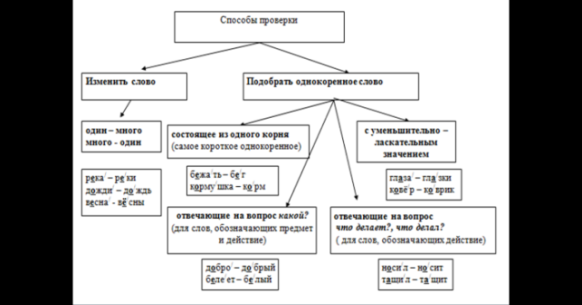 - Кто может рассказать правило своими словами?- Расскажите правило соседу. (Работа в парах) На доске составляется алгоритм.- Назовите, проверочные слова к словам: вода, волна, река, зима.- Каким способом проверки воспользовались?  Назовем его  «один- много, много – один», а второй – «однокоренные слав».- А какие еще слова у нас являются проверочными?- Каким способом проверки воспользовались?( Подобрать однокоренное слово) Посмотрите на нашу запись и скажите:- Какое слово мы называем проверяемым? (Слово, написание которого надо проверить.)- Какое слово называем проверочным? (Слово, которое служит для проверки.)- Назовите слова, которые у нас были проверяемыми  (проверочными)?V. Этап первичной проверки понимания изученногоШторм на море разбросал все слова. Нужно собрать слова парами:проверочное – перед проверяемым. Восстановить пропущенные буквы, подчеркнуть их (упр. 121). У доски работают 3 учащихся, объясняют свой выбор гласной, обосновывают ответ, опираясь на алгоритм.Взаимопроверка. Оцените свою работу и закрасьте парус № 4.Физкультминутка «Рыбки»VІ. Этап закрепления новых знаний и способов действийПока мы с вами отдыхали, рыбки заплескали в словах буквы, давайте восстановим  запись.Айсберг – это л   деная  глыба, которая плавает в м   ре.  З   мля   на  острове  покрыта  з   ленной  тр   вой. Неб   льшая  течь  может  привести  к  гибели  б   льшой  корабль.   Лучше пот  рять якорь, чем весь корабль» ?- Как вы понимаете смысл пословиц ? Проверьте Проверка на слайдах. Оцените свою работу и закрасьте парус № 5.VІІ. Этап применения знаний и способов деятельностиПиратский корабль на горизонте и чтобы не попасть в плен нужно выполнить  задания. (Дифференцированное задание – цветные карточки). 2 уровень- упр120.Списать. Обозначить в словах корень, поставить ударение. Подчеркнуть безударные гласные в корнях слов. Назвать проверочные слова. Свой выбор объяснить опираясь на алгоритм.Самопроверка на слайдах. Оцените свою работу и закрасьте парус № 6.VІІІ. Этап информации о домашнем заданииДомашнее задание по выбору учащихся:упражнение 122, страница 73,сочинить 2-3 предложения на тему «Морское путешествие»ІX. Этап  подведения итогов А теперь пришло время вернуться в класс. Закройте глаза, вспомните весь путь, который мы с вами прошли. (На слайде алгоритм)Что-                                                           - А, О, И, Я, Е.Где -                       надо проверять?       - В корне.Чем-                                                           -Ударением.Как-                                                          -Изменить форму слова или подобрать                                                                     .                                   однокоренное слово, чтобы гласный был под ударением.Какое  открытие вы сегодня сделали?X. Этап рефлексии- Какое задание показалось вам  наиболее интересным?- При выполнении каких заданий вы испытывали затруднения?- Покажите достигнутые успехи на уроке с помощью ваших корабликов.Прикрепите свой кораблик к соответствующей пристани:красная пристань – кто все понял и при выполнении заданий не допускал ошибок;зеленая пристань - кто все понял, но в заданиях допускал 1-2 ошибки желтая пристань - кому сложно было и еще надо поработать.(Дети прикрепляют к пристаням кораблики и объясняют свой выбор).- Вы все старались, молодцы! Я хочу вам пожелать, чтобы зоркими у вас были не только глаза. Желаю вам, чтобы было зорким ваше сердце и ваш ум, и тогда вам не будут страшны никакие «ошибкоопасные места» не только на уроке, но и в жизни! Спасибо, ребята!1.Найти безударный гласный звук в корне слова.(Выдели корень в слове и поставь ударение)2.Подобрать проверочное слово.3.Записать  в проверяемом слове ту же букву гласного, что и в проверочном слове.3 уровень-желтая к.4 уровень -оранжевая5 уровень - розоваяПрочитайте, к проверяемому слову выберите проверочное из предложенных:Сн(е/и)га–сн…г, сн…жок;д(о/а)жди – д…ждевой, д..ждь;р(я/а)ды – р..док, р..д.Выберите гласную букву, напишите проверочное слово.Л(е/и)жит-...,в(о/а)лна-..., хр(о/а)брец-…, кр(и/е)чал -  ….В выделенных словах исправить ошибки. Умка побижал к морю. Ему было весило. Он опустил лапу в ваду и лезнул. Лапа оказалась саленой.